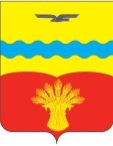 Совет депутатовмуниципального образованияПодольский сельсоветКрасногвардейского районаОренбургской областивторой созывс. ПодольскРЕШЕНИЕ22.12.2021                                                                                                           № 39/8О признании утратившим силу решения Совета депутатов муниципального образования Подольский сельсовет Красногвардейского района Оренбургской области от 24.09.2021 № 36/2 «О муниципальном жилищном контроле на территории муниципального образования Подольский сельсовет Красногвардейского района Оренбургской области» В соответствии со статьей 14 Федерального закона от 06.10.2003 № 131-ФЗ «Об общих принципах организации местного самоуправления в Российской Федерации», частью 4 статьи 39 Федерального закона от 31.07.2020 № 248-ФЗ «О государственном контроле (надзоре) и муниципальном контроле в Российской Федерации», Уставом муниципального образования Подольский сельсовет Красногвардейского района Оренбургской области, Совет депутатов РЕШИЛ:1. Признать утратившим силу решение Совета депутатов муниципального образования Подольский сельсовет Красногвардейского района Оренбургской области от 24.09.2021 № 36/2 «О муниципальном жилищном контроле на территории муниципального образования Подольский сельсовет Красногвардейского района Оренбургской области».2. Установить, что настоящее решение вступает в силу после его обнародования и подлежит размещению на официальном сайте муниципального образования Подольский сельсовет Красногвардейского района Оренбургской области в сети «Интернет».3. Возложить контроль за исполнением настоящего решения на постоянную комиссию по вопросам социального развития, правопорядку и статусу депутатов.Разослано: в дело, постоянной комиссии по вопросам социального развития, правопорядку и статусу депутатов, прокурору района, для обнародования.Председатель Совета депутатов О.П. Дубовик Глава сельсовета                             Ю.Л. Гаврилов